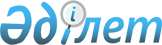 О внесении изменений и дополнений в постановление акимата от 14 января 2012 года N 1 и решение маслихата Павлодарской области (XLI (внеочередная) сессия, IV созыв) от 14 января 2012 года N 413/41 "О базовых ставках платы за земельные участки, предоставляемые в частную собственность в областном центре, городах, поселках и сельских населенных пунктах области"Постановление акимата Павлодарской области от 11 октября 2013 года N 3 и решение маслихата Павлодарской области от 11 октября 2013 года N 185/22. Зарегистрировано Департаментом юстиции Павлодарской области 22 ноября 2013 года N 3616      Примечание РЦПИ.

      В тексте документа сохранена пунктуация и орфография оригинала.

      В соответствии с пунктом 1 статьи 10 Земельного Кодекса Республики Казахстан от 20 июня 2003 года, подпунктом 13) пункта 1 статьи 6 и подпунктом 8) пункта 1 статьи 27 Закона Республики Казахстан от 23 января 2001 года "О местном государственном управлении и самоуправлении в Республике Казахстан" и пунктом 3-1 постановления Правительства Республики Казахстан N 890 от 2 сентября 2003 года "Об установлении базовых ставок платы за земельные участки", акимат Павлодарской области ПОСТАНОВЛЯЕТ и Павлодарский областной маслихат РЕШИЛ:



      1. Внести в постановление акимата от 14 января 2012 года N 1 и  решение маслихата Павлодарской области (ХLІ (внеочередная) сессия, IV созыв) от 14 января 2012 года N 413/41 "О базовых ставках платы за земельные участки, предоставляемые в частную собственность в областном центре, городах, поселках и сельских населенных пунктах области" (зарегистрировано в Реестре государственной регистрации нормативных правовых актов за N 3199, опубликованное в газете от 21 февраля 2012 года N 21 "Сарыарка самалы", от 1 марта 2012 года N 25 Звезда Прииртышья") следующие изменения и дополнения:



      приложение к указанному постановлению и решению изложить в новой редакции согласно приложению к настоящему постановлению акимата  и решению маслихата.



      2. Контроль за исполнением  данного постановления и решения возложить на заместителя акима области Ашимбетова Н. К. и на постоянную комиссию областного маслихата по аграрным вопросам.



      3. Настоящее постановление и решение вводится в действие по истечении десяти календарных дней после дня его первого официального опубликования.      Председатель сессии                        Ш. Данбай      Аким Павлодарской области                  Е. Арын      Секретарь областного маслихата             М. Кубенов

Приложение        

к постановлению акимата N 3  

и решению областного маслихата 

N 185/22 от 11 октября 2013 года Базовые ставки платы за земельные участки, за исключением

земель сельскохозяйственного назначения, предоставляемые

в частную собственность в областном центре, городах областного

значения, поселках и сельских населенных пунктах области
					© 2012. РГП на ПХВ «Институт законодательства и правовой информации Республики Казахстан» Министерства юстиции Республики Казахстан
				N п/п
Населенные пункты области
Базовая ставка платы за 1 кв. метр (тенге)
1.Город Павлодар (областной центр)950Город областного значения Экибастуз
1.Город Экибастуз7002.п. Солнечный3003.п. Шидерты300Аккольский с.о.
4.с. Акколь1255.с. Жаксат1006.с. Зеленая Роща100Байетский с.о.
7.с. Байет2008.с. Атыгай160Экибастузский с.о.
9.с. Тортуй13510.с. Акши11011.с. Мынтамар11012.с. Каражар110Железнодорожный с.о.
13.с. Кулаколь13514.отделение N 3110Кояндинский с.о.
15.с. Коянды20016.с. Темиртас16017.с. Курылысши160Кудайкольский с.о.
18.с. Кудайколь10019.с. Карасор100Олентинский с.о.
20.с. Тай12521.с. Коксиир10022.с. Талдыкамыс100Сарыкамысский с.о.
23.с. Сарыкамыс12524.с. Куандык100Торт-Кудукский с.о.
25.с. Торт-Кудук12526.с. Бозшаколь10027.с. 112 разъезд100с. им. А. Маргулана
28.с. им. А. Маргулана125Карасусский с.о.
29.с. Бескауга12530.с. Айтен100Комсомольский с.о.
31.с. Шикылдак135Город областного значения Аксу
1.Город Аксу750Алгабасский с.о.
2.с. Алгабас1353.с. Айнаколь1104.с. Карабай1105.с. Коктас1106.с. Сынтас1107.с. Жолкудук1108.с. Ребровка110Достыкский с.о.
9.с. Достык13510.с. Торкудук11011.малая Парамоновка11012.с. Парамоновка11013.с. Пограничник11014.ст. Таскудук11015.ст. Спутник110Евгеньевский с.о.
16.с. Евгеньевка14017.с. Сольветка11018.с. Уштерек110с. Калкаман
19.с. Калкаман13520.с. Акжол110Кызылжарский с.о.
21.с. Кызылжар13522.с. Барыктал11023.с. Сарышыганак11024.с. Жанашаруа11025.с. Суатколь11026.с. Караколь110с.о. им. Мамаита Омарова
27.с. им. Мамаита Омарова13528.с. Донентаева11029.с. Коктерек11030.с. Сырлыкала11031.с. Путь Ильича11032.с. Енбек11033.с. Курколь110Актогайский район
Актогайский с.о.
1.с. Актогай155Ауельбекский с.о.
2.с. Ауельбек1203.с. Отес96Барлыбайский с.о.
4.с. Барлыбай110Жалаулинский с.о.
5.с. Ивановка1006.с. Карасу807.с. Балтасап80Жолболдинский с.о.
8.с. Жолболды1109.с. Шиликты9010.с. Шуга90Караобинский с.о.
11.с. Караоба12012.с. Красная поляна9613.с. Исантерек9614.с. Жанаауыл9615.с. Спартак96Баскамысский с.о.
16.с. Баскамыс11017.с. Каракога90Кожамжарский с.о.
18.с. Кожамжар12019.с. Жамбыл9620.с. Караой9621.с. Кайран96Муткеновский с.о.
22.с. Муткенова12023.с. Жанатап9624.с. Абжан9625.с. Жанабет9626.с. Шокпар9627.с. Естай96Приреченский с.о.
28.с. Приреченское12029.с. Жоламан9630.с. Тортай9631.с. Камбар96Разумовский с.о.
32.с. Андрияновка11033.с. Разумовка90Харьковский с.о.
34.с. Харьковка12035.с. Карабузау96Шолаксорский с.о.
36.с. Шолаксор10037.с. Кырыкуй80Баянаульский район
Баянаульский с.о.
1.с. Баянаул3102.с. Шонай310Аксанский с.о.
3.с. Аксан1304.с. Каражар1055.с. Октябрь105Кундыкольский с.о.
6.с. Кундыколь1307.с. Егиндыбулак908.с. Биржанколь90Торайгыровский с.о.
9.с. Торайгырова13010.с. Александровка10511.с. Кызылшилик105земли Майкаинской п.а.
12.п. Майкаин28013.с. Ушкулун95Шоптыкольский с.о.
14.с. ЦЭС12015.с. Шоптыколь9516.с. Служон95Бирликский с.о.
17.с. Бирлик12018.с. Акмектеп95Жанажольский с.о.
19.с. Жанажол11520.с. Буркутты9021.с. Карашокы90Жанатлекский с.о.
22.с. Жанатлек11523.с. Мурынтал90Каратомарский с.о.
24.с. Каратомар11525.с. Белагаш90Куркелинский с.о.
26.с. Куркели11527.с. Большевик9028.с. Жарылгап9029.с. Койтас9030.с. Желтау90Кызылтауский с.о.
31.с. Жуантобе11532.с. Акши9033.с. ТЭЦ90Сатпаевский с.о.
34.с. Караши11535.с. Тендык9036.с. Кокдомбак90Лекерский с.о.
37.с. Лекер115Узунбулакский с.о.
38.с. Узунбулак11539.с. Акши (Ленино)9040.с. Карабулак90Железинский район
Железинский с.о.
1.с. Железинка1702.с. Захаровка1353.с. Аккайын1354.с. Моисеевка1355.с. Пятерыжск135Актауский с.о.
6.с. Актау1357.с. Жолтаптык110Алакольский с.о.
8.с. Алаколь135Башмачинский с.о.
9.с. Башмачное13510.с. Абай11011.с. Береговое11012.с. Кузьмино110Валихановский с.о.
13.с. Валиханово135Веселорощинский с.о.
14.с. Веселая Роща13515.с. Дюсеке11016.с. Жанабирлик11017.с. Славяновка110Енбекшинский с.о.
18.с. Енбекши13519.с. Обозное110Казахстанский с.о.
20.с. Жана Жулдуз12521.с. Ескара10022.с. Екишок100Лесной с.о.
23.с. Лесное13524.с. Крупское11025.с. Октябрьское11026.с. Раздельное110Михайловский с.о.
27.с. Михайловка13528.с. Благодатное11029.с. Красновка11030.с. Ст. Мынкуль11031.с. Петропавловка110Новомирский с.о.
32.с. Церковное12533.с. Маркатай100Озерновский с.о.
34.с. Озерное12535.с. Жамбыл10036.с. Жанабет100Прииртышский с.о.
37.с. Прииртышск15038.с. Безводное12039.с. Груздевка12040.с. Степное12041.с. Урлютюб120Иртышский район
1.с. Иртышск155с. Голубовка
2.с. Голубовка100Агашорынский с.о.
3.с. Агашорын1004.с. Бескепе80с. Амангельды
5.с. Амангельды100Исы Байзаковский с.о.
6.с. Исы Байзовский1107.с. Шубарат908.с. Костомар909.с. Ульгули90Каракудукский с.о.
10.с. Каракудук11011.с. Кенес9012.с. Караоткел9013.с. Ынтымак90Косагашский с.о.
14.с. Косагаш10015.с. Таскудук80с. Косколь
16.с. Косколь100Кызылжарский с.о.
17.с. Кызылжар11018.с. Тогузак90с. Кызылкак
19.с. Кызылкак100с. Ленино
20.с. Ленино100Луговской с.о.
21.с. Луговое11022.с. Акбетей90с. Майконыр
23.с. Майконыр100с. Панфилово
24.с. Панфилово100Северный с.о.
25.с. Северное11026.с. Караагаш9027.с. Степное9028.с. Тобелес90Селетинский с.о.
29.с. Селета10030.с. Буланбай8031.с. Кызылагаш80с. Тохта
32.с. Тохта100Узынсуский с.о.
33.с. Узунсу10034.с. Актайлак80Качирский район
Теренкольский с.о.
1.с. Теренколь1752.с. Юбилейное1403.с. Ынталы140Байконысский с.о.
4.с. Байконыс1355.с. Кызылтан1106.с. Тлеубай110Песчанский с.о.
7.с. Песчаное1358.с. Карасук1109.с-з Песчанский110Береговой с.о.
10.с. Береговое13511.с. Зеленая Роща11012.с. Луговое11013.с. Осьмерыжск11014.с. Тихомировка110Бобровский с.о.
15.с. Жанабет13516.с. Жаскайрат11017.с. Боброво110Октябрьский с.о.
18.с. Октябрьское13519.с. Мотогул11020.с. Благовещенка11021.с. Лесное11022.с. Первомайское110Ивановский с.о.
23.с. Ивановка13524.с. Новоспасовка110Калиновский с.о.
25.с. Калиновка13026.с. Каратал10527.с. Кызылдау105Федоровский с.о.
28.с. Федоровка13029.с. Конторка10530.с. Воронцовка105Верненский с.о.
31.с. Львовка13032.с. Тимофеевка105Коммунарский с.о.
33.с. Фрументьевка125Воскресенский с.о.
34.с. Воскресенка125Березовский с.о.
35.с. Березовка12536.с. Маймасар10037.с. Малые Березняки100Жана-Курлусский с.о.
38.с. Трофимовка12539.с. Пахомовка10040.с. Тегестык10041.с. Покровка10042.с. Жанакурылыс100Лебяжинский район
Лебяжинский с.о.
1.с. Акку155Баймолдинский с.о.
2.с. Баймолдино1253.с. Такыр1004.с. Теренколь100Жамбыльский с.о.
5.с. Жамбыл1356.с. Жанатан1107.с. Айтей1108.с. Широкое110Казыский с.о.
9.с. Казы125Кызылагашский с.о.
10.с. Бескарагай135Кызыласкерский с.о.
11.с. Черное13512.с. Кумсуат11013.с. Шамши11014.с. Шабар110Майкарагайский с.о.
15.с. Майкарагай12516.с. Мергалым100Малыбайский с.о.
17.с. Малыбай12518.с. Казантай125Шакинский с.о.
19.с. Шака12520.с. Баимбет10021.с. Шоктал100Шарбактинский с.о.
22.с. Шарбакты13523.с. Тосагаш11024.с. Жабагалы110Ямышевский с.о.
25.с. Ямышево13526.с. Кызылкогам11027.с. Тлектес110Майский район
Коктобекский с.о.
1.с. Коктобе1252.с. Белогорский ХПП100Баскольский с.о.
3.с. Басколь1004.с. Босша805.с.Жанатлек80Кентубекский с.о.
6.с. Кентубек1007.с. Ферма N 1808.с. Ферма N 380Малайсаринский с.о.
9.с. Малайсары10010.с. Ферма N 18011.с. ферма N 280Сатинский с.о.
12.с. Саты10013.с. Кызылоктябрь80Казанский с.о.
14.с. Жумыскер10015.с. Кызыленбек80с. Майтубек
16.с. Майтубек100Каратерекский с.о.
17.с. Каратерек9518.с. Х. Сейтказин7519.с. Отделение 8 Марта75Майский с.о.
20.с. Майское9521.с. Енбекши75Акшиманский с.о.
22.с. Жана-Акшиман90с. Большой Акжар
23.с. Большой Акжар95Павлодарский район
Григорьевский с.о.
1.с. Набережное1402.с. Жан-Кала110Ефремовский с.о.
3.с. Ефремовка1304.с. Даниловка105Зангарский с.о.
5.с. Зангар1356.с. Коряковка110Заринский с.о.
7.с. Заря1408.с. Бирлик1109.с. Жертумсук11010.с. Подстепное110Кенеский с.о.
11.с. Новоямышево13512.с. Айтым10513.с. Комарицино105Красноармейский с.о.
14.с. Красноармейка14015.ст. Красноармейка11016.с. Шанды110Луганский с.о.
17.с. Луганск13018.с. Богдановка10519.с. Аккудык105Мичуринский с.о.
20.с. Мичурино14021.Госплемстанция11022.с. Березовка110Рождественский с.о.
23.с. Розовка13524.с. Рождественка10525.с. Максимовка105Чернорецкий с.о.
26.с. Чернорецк14027.с. Достык11028.с. Караколь110Черноярский с.о.
29.с. Новочерноярка14030.с. Сычева11031.с. Черноярка110Шакатский с.о.
32.с. Шакат14033.с. Заозерный11034.с. Коктобе11035.с. Толубай110Маралдинский с.о.
36.с. Маралды135с. Пресное
37.с. Пресное135с. Ольгинка
38.с. Ольгинка130с. Жетекши
39.с. Жетекши140Успенский район
Успенский с.о.
1.с. Успенка1752.с. Белоусовка140Козыкеткенский а.о.
3.с. Козыкеткен1254.с. Травянка100Ковалевский с.о.
5.с. Ковалевка125Лозовский с.о.
6.с. Лозовое1257.с. Екатеринославка100Надаровский с.о.Надаровский с.о.Надаровский с.о.Надаровский с.о.8.с. Надаровка1259.с. Вознесенка10010.с. Чистополь100Новопокровский с.о.
11.с. Галицкое13512.с. Новопокровка110Ольгинский с.о.
13.с. Ольгино12514.с. Ольховка100Конырозекский с.о.
15.с. Коныр озек12516.с. Дмитриевка100Равнопольский с.о.
17.с. Константиновка13518.с. Ровнополь11019.с. Богатырь12520.с. Таволжан13521.с. Тимирязево12522.с. Каратай125Щербактинский район
Щербактинский с.о.
1.с. Шарбакты175Чигириновский с.о.
2.с. Чигириновка1253.с. Есильбай100Сосновский с.о.
4.с. Сосновка1255.с. Заборовка1006.с. Сретенка1007.с. Софиевка100Хмельницкий с.о.
8.с. Хмельницкое1359.с. Кольбулак11010.ст. Маралды110Александровский с.о.
11.с. Александровка12512.с. Жана-аул100Ильичевский с.о.
13.с. Богодаровка13014.с. Аникино105Галкинский с.о.
15.с. Галкино12516.с. Арбиген10017.с. Ботабас10018.с. Қулат100Жылыбулакский с.о.
19.с. Жылыбулак13520.с. Коскудук110Алексеевский с.о.
21.с. Алексеевка13522.с. Николаевка11023.с. Қургамыс11024.с. Бориктал110Красиловский с.о.
25.с. Красиловка125Карабидайский с.о.
26.с. Сахновка12527.с. Марьяновка100Назаровский с.о.
28.с. Назаровка13529.с. Каховка110Сынтаский с.о. (бывший Северный)
30.с. Сынтас130Татьяновский с.о.
31.с. Татьяновка13532.с. Малиновка110Шалдайский с.о.
33.с. Шалдай12534.с. Бозалан10035.с. Садык-ащи10036.с. Сугур10037.с. Чушкалы100Орловский с.о.
38.с. Орловка130